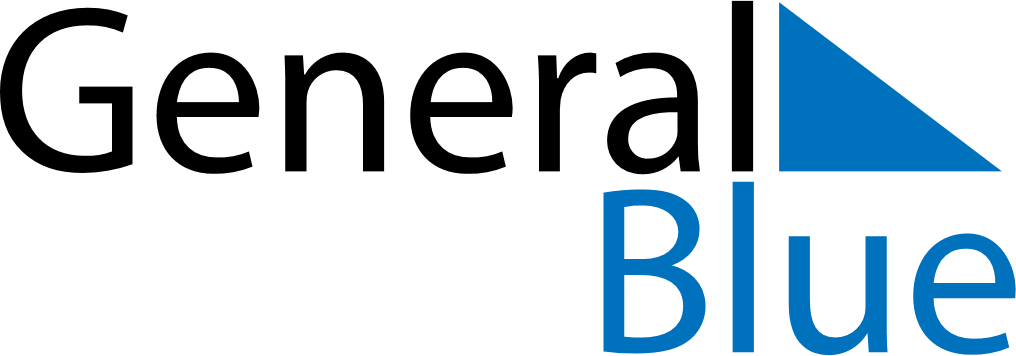 Tanzania 2018 HolidaysTanzania 2018 HolidaysDATENAME OF HOLIDAYJanuary 1, 2018MondayNew Year’s DayJanuary 2, 2018TuesdayZanzibar Revolution DayMarch 30, 2018FridayGood FridayApril 1, 2018SundayEaster SundayApril 2, 2018MondayEaster MondayApril 7, 2018SaturdayKarume DayApril 26, 2018ThursdayUnion DayMay 1, 2018TuesdayLabour DayJune 15, 2018FridayEnd of Ramadan (Eid al-Fitr)July 7, 2018SaturdaySaba Saba DayAugust 8, 2018WednesdayNane Nane DayAugust 21, 2018TuesdayFeast of the Sacrifice (Eid al-Adha)October 14, 2018SundayNyerere DayNovember 20, 2018TuesdayMaulid DayDecember 9, 2018SundayIndependence DayDecember 25, 2018TuesdayChristmas DayDecember 26, 2018WednesdayChristmas Day